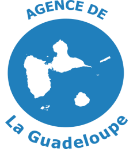 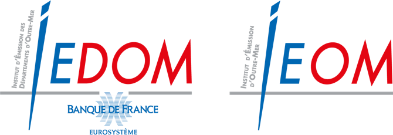 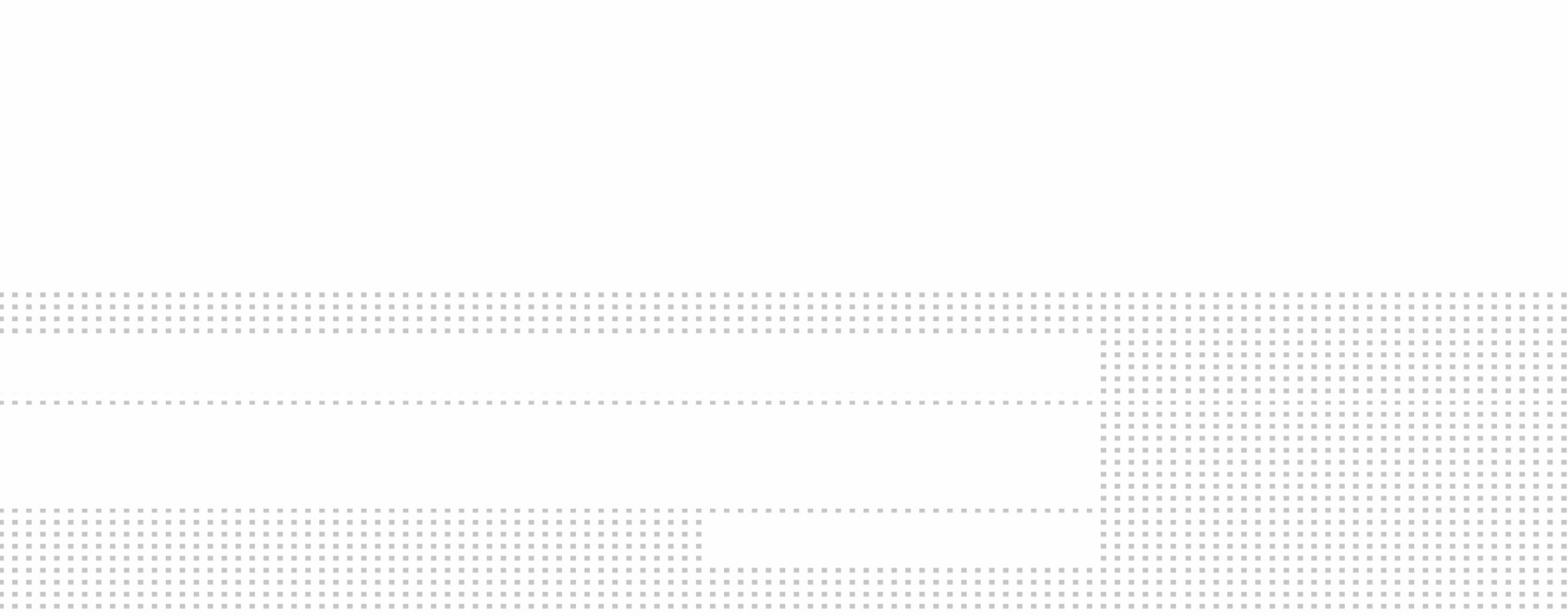 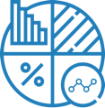 Comme chaque année, l’Institut d’émission des Départements d’Outre-mer (IEDOM) publie son Rapport annuel économique et financier de la Guadeloupe. Ce rapport présente de manière détaillée la situation économique et financière de la Guadeloupe, au travers de données chiffrées et d’analyses sectorielles. Le rapport annuel économique 2022 de la Guadeloupe est désormais disponible, téléchargeable gratuitement ici.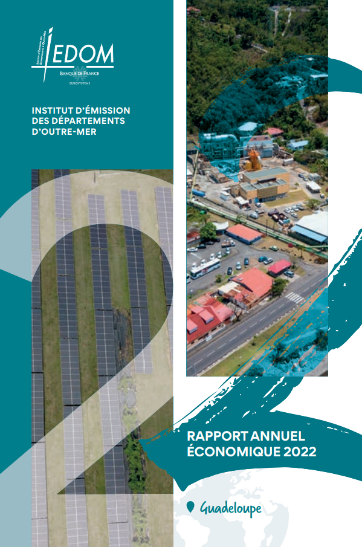 